Zadání pro pogumování válce s hřídelí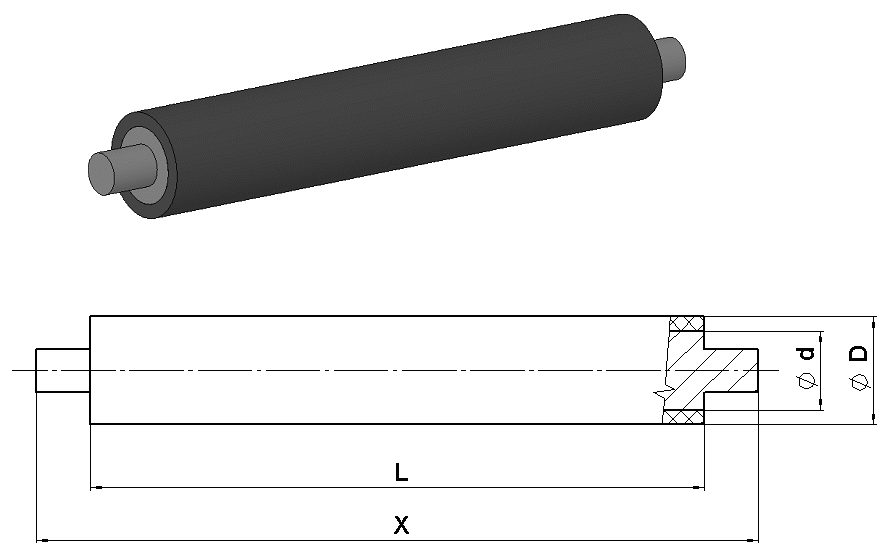 Zadání pro pogumování válce s otvorem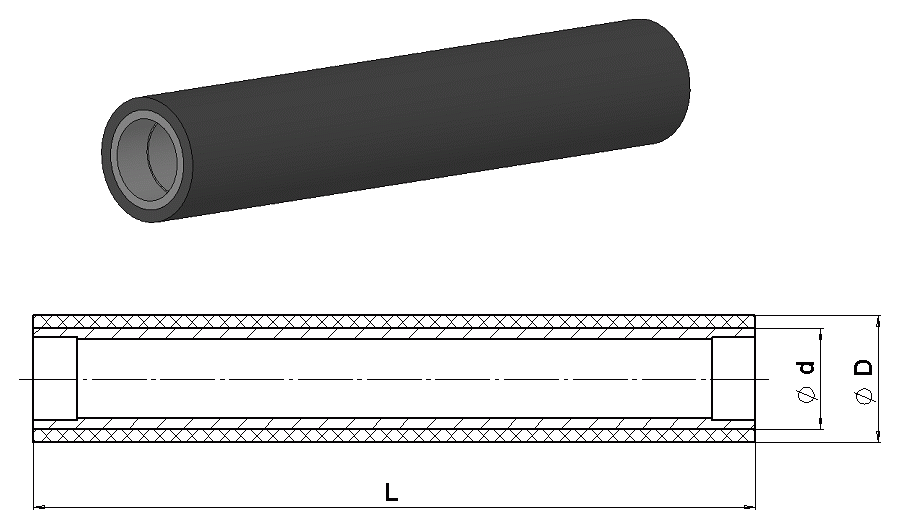 www.agtzlin.czD =d =L =X =D =d =L =Typ stroje:Funkce (použití) válce ve stroji:Požadovaná tvrdost ve °ShA:Pracovní teplota válce:Počet kusů:Požadovaná chemická odolnost (kyseliny, louhy, atd):Další požadavky: